LOOK IT UP: ◊  Luke 18:12  			            Date:			◊  1 Timothy 6:10       	 		Date:			◊  2 Corinthians 9:6				Date:			◊  Mark 12:17					Date:			◊  Proverbs 3:9				Date:			◊  Deuteronomy 8:18			Date:			TALK ABOUT IT:Are you trusting God with your money?      “What About The Money”       Speaker: Pastor Chris Reese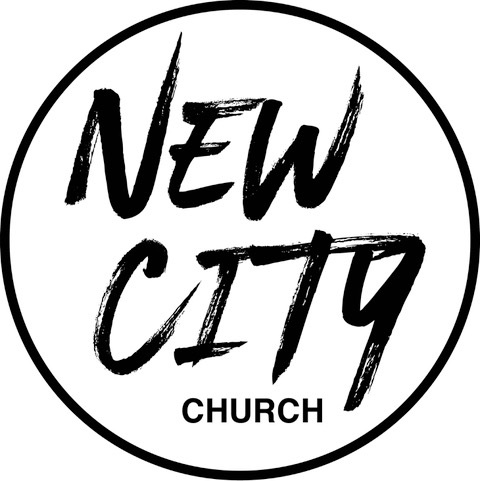 We Exist to: Know God, Love People, and Change LivesWWW.NCCDayton.org  New City Church Information CenterWelcome to New City Church! We are so glad you could join us today. To help ensure a distraction free worship environment, please be sure your phone ringer is set to vibrate. Also, if you must exit the Worship Center, please do so as quietly as possible. We hope you enjoy today’s worship experience. First Time Visitors: If this is your first visit to New City Church, Welcome! Please be sure to visit the Connect Center to drop off your connect card and receive a “thank you” gift for visiting.Serving Opportunities: If you are interested in volunteering in ministry, you can go online to www.nccdayton.org to the “Volunteering” page and complete a registration form, or you can contact the ministry leader for more information:Children’s Ministry: Courtney Wilson (937)679-2641Praise & Worship: Kyle Fry (937)782-9322Youth Ministry: Pastor Chris Reese (937)344-9706Food Ministry: Diana Leighner (937)241-8318Other Ministries: Jessica Lucas (937)270-8235 Connect Center - Volunteers are available at the Connect Center to answer questions or help with activity sign ups. Please stop by, they would love to hear from you. Message NotesDon’t store treasures here on  	            , store your 			 in Heaven.               Our mission at this church is:  							           	.Jesus taught that a person’s 			 truly belongs to what it most 			.Notes:																											Upcoming Events*Every Tuesday 5:00-6:30pm (Door #4)  Food Ministry-Feed the Community**Every Wednesday @ 6:00pm Wednesday Rewind (New City Online)*3/14/22   City Sisters (Classroom #2, Door #4) 6:30-8:00pm3/16/22   Forged Men’s Group (Classroom #2, Door #4) 6:00-7:30pm3/28/22   City Sisters (Classroom #2, Door #4) 6:30-8:00pm4/6/22   Forged Men’s Group (Classroom #2, Door #4) 6:00-7:30pm4/15/22  Night of WorshipSCRIPTURE REFERENCE:Matthew 6:19-21, 24 (NLT)Malachi 3:6-11 (NIV)Mark 12:41-44 (NIV)2 Corinthians 9:7 (NLT)John 3:16 (NIV)